Опрос о социально-бытовом обслуживании моряков в портах Великобритании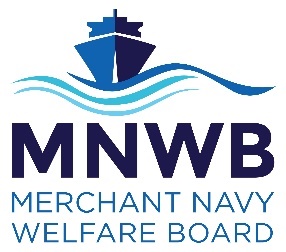 Благодарим Вас за участие в этом опросе. Ваши ответы помогут нам оценить и улучшить качество услуг, предоставляемых морякам, которые посещают порты Великобритании. Участие в опросе анонимно и обычно занимает менее 3 минут.1.   Название порта			2. Гражданином какой страны Вы являетесь?3.   К какой возрастной группе Вы относитесь?□ 18–30 лет	□ 31–40 лет	□ 41–50 лет	   □ 51 год и старше4.   К какой категории Вы относитесь?	□ Рядовой состав	□ Командный состав5.   Есть ли у Вас на судне доступ в интернет?     □ Да    □ НетЕсли да, когда вы имеете доступ к Интернету? □ В течение коротких периодов в море и в порту□ В любое время при нахождении в море и в порту6.   Как Вы считаете, нужно ли улучшить качество связи на судах? □ Да    □ Нет Если да, каким образом, с Вашей точки зрения, это можно сделать? ……………………………………………………………………………………………………………….…………………7.   Какова средняя продолжительность Вашего увольнения на берег при посещении портов в Великобритании?□ Увольнение не предоставляется     □ От 1 до 4 часов     □ От 5 до 10 часов     8.   Испытываете ли Вы трудности с получением увольнения на берег?  □ Да     □ НетЕсли да, с чем это связано?..............................................…………………………………………………………………………………………………………………………………….…………………9.   Достаточна ли помощь, которую Вы получаете от работодателя, для поддержания Вашего психологического здоровья и благополучия? □ Да          □ Нет10.   Как Вы узнаете о том, какие береговые объекты социально-бытового обслуживания существуют в портах Великобритании?□ Мне это не интересно     □ Спрашиваю у членов команды   □ Ищу информацию о порте в Интернете□ Спрашиваю у портового капеллана / специалиста по социально-бытовому обслуживанию моряков   □ Прочее……………………………………………………..11.   Посещаете ли Вы центры для моряков во время пребывания в портах Великобритании? □ Да     □ Нет12.   Насколько важно для Вас перечисленное ниже, когда Вы спускаетесь на берег в портах Великобритании?13.   Получали ли Вы поддержку от портового капеллана или специалиста по социально-бытовому обслуживанию моряков в Великобритании?□ Да     □ НетЕсли нет, хотели бы Вы, чтобы Ваше судно посетил специалист организации, занимающейся социально-бытовым обслуживанием моряков? □ Да     □ Нет14.   Какую оценку Вы поставите объектам социально-бытового обслуживания моряков, имеющимся в Великобритании?□ Отлично           			□ Удовлетворительно	       			   □ Плохо15.   Как можно улучшить объекты социально-бытового обслуживания моряков, находящиеся в портах Великобритании? …………………………………………………………………………………………………………………………………………………………………………………………………………………………………………………………………………………………………………………………………………………………………………………Спасибо от MNWB за то, что нашли время заполнить этот опрос. MNWB серьезно относится к вашей конфиденциальности и безопасности — вы можете ознакомиться с нашей Политикой конфиденциальности на нашем веб-сайте: www.mnwb.org/privacy-policy/ВажноНеважноПокупки в магазинах□□Осмотр достопримечательностей□□Посещение центра для моряков (при наличии)□□Прогулка по городу□□Посещение мест для молитвы / религиозных церемоний□□Беседа с портовым капелланом / специалистом по социально-бытовому обслуживанию моряков□□Встречи с другими людьми□□Бесплатный доступ к Wi-Fi□□Посещение точек общепита□□